EKSTRAKSI LEMAK BABI PADA MULTIVITAMIN YANG DI ADULTERASI DENGAN MINYAK BABI DAN ANALISIS MENGGUNAKAN SPEKTROFOTOMETER (UV-Vis)SKRIPSIOLEH :ERNA RAHMAWATINPM. 162114091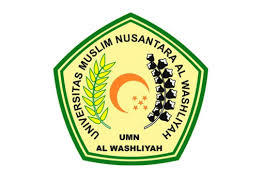 PROGRAM STUDI FARMASI
FAKULTAS FARMASI
UNIVERSITASMUSLIM NUSANTARA AL WASHLIYAH
MEDAN
2020